Załącznik nr 1 - Zdjęcia przykładowe ilustrujące stan obecny.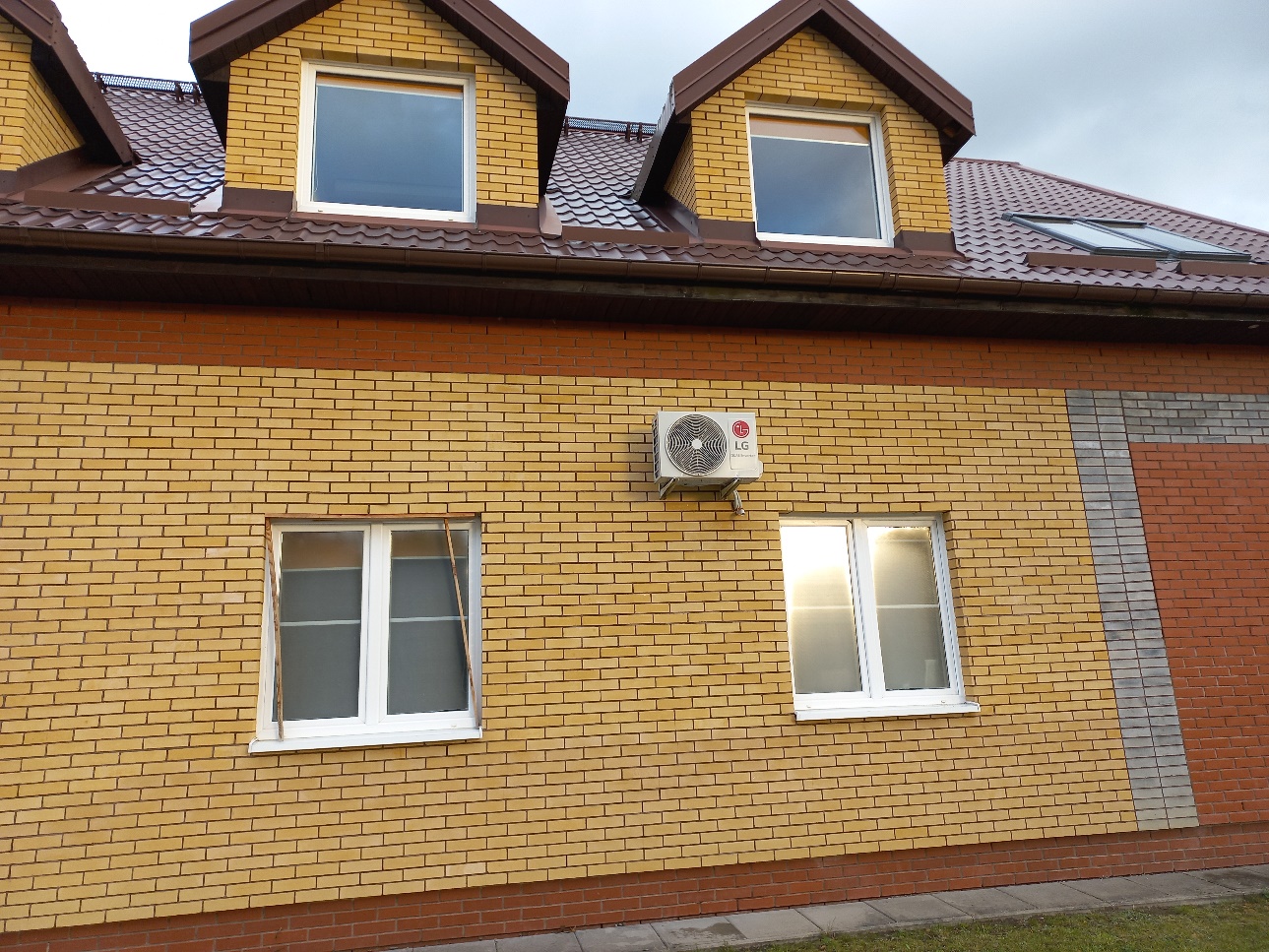 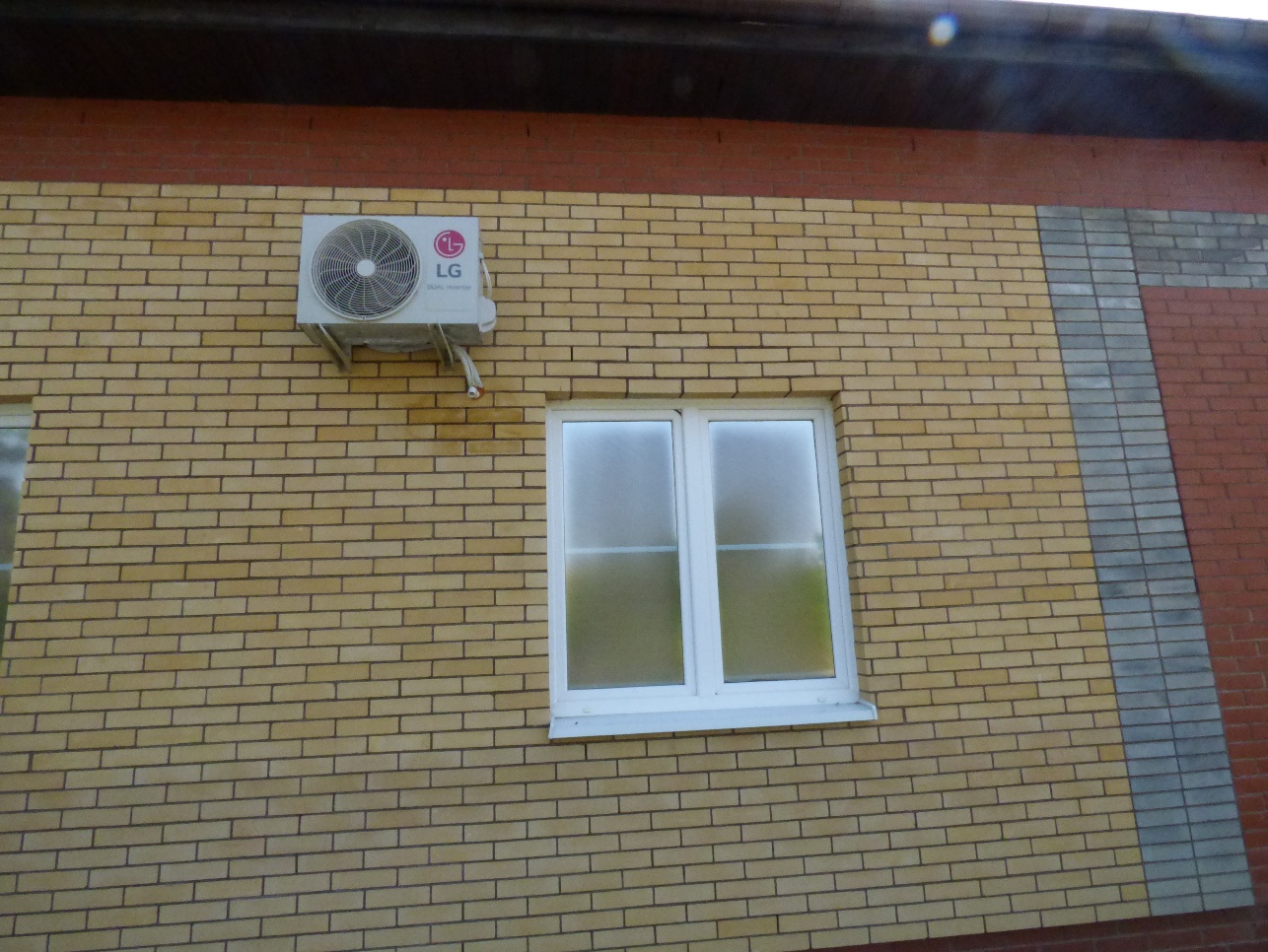 